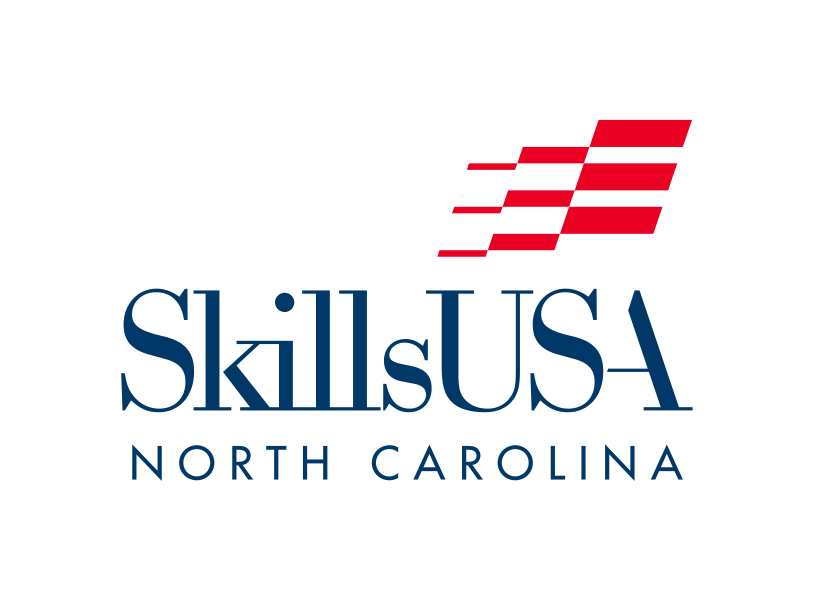 COSMETOLOGY  BEGINNER  SKILLS  CONTEST  VERIFICATION  FORMContestant:  _____________________________________________________School:  ________________________________________________________Contest:  _____________________________________________________________ I do hereby acknowledge that the contestant listed above has less than 450 hours of Cosmetology Instruction.Signatures:_______________________________	________________________________(Student Signature)				(Print Name)_______________________________	________________________________(Advisor Signature)				(Print Name)_______________________________Date** This completed and signed form MUST be brought with contestant to the contest orientation.  Failure to provide this Verification Form to contest chairperson will result in a point deduction.